  PODPIS RODIČE (prarodiče, dospěláka):                                  PODPIS OBJEVITELE:35. TÝDENOD 24. DUBNA DO 28. DUBNA 2023 CO NÁS ČEKÁ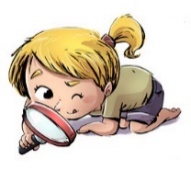 TENTO TÝDEN VE ŠKOLEJAK SE MI DAŘILO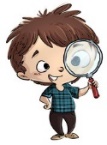 JAK SE MI DAŘILO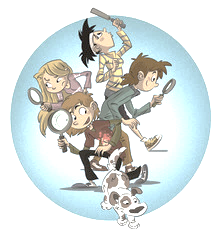 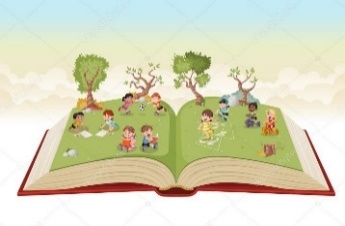 * ČTU SLOVA A VĚTY  MALÝMI TISKACÍMI PÍSMENY.* PŘEVYPRÁVÍM PŘEČTENÝ TEXT, REAGUJI NA OTÁZKY.* ROZEZNÁM ČÁSTI TEXTU (NADPIS, VĚTA, ODSTAVEC).* DÍLNA ČTENÍ S KLÁRKOU.UŽ ČTEME A PÍŠEME SAMI – 18  ČARODĚJNICE2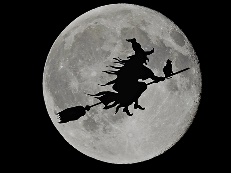 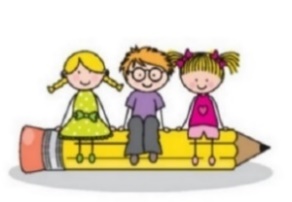 * ZAPISUJI VĚTU PEČLIVĚ KAŽDÝ DEN DO DENÍKU.* PŘEPÍŠI ČITELNĚ A PEČLIVĚ SLOVA A KRÁTKÉ VĚTY.* PÍŠI SPRÁVNĚ MALÁ PÍSMENA, KTERÁ UŽ UMÍM.* PÍŠI KRÁTKÝ PŘÍBĚH.* UMÍM PSÁT – str. 5, 6    j, u, ů, ú, p, s 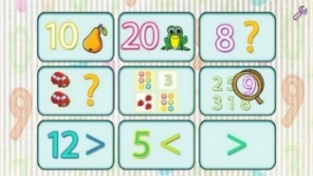 * POČÍTÁM DO 17. OPAKUJI.* PROCHÁZÍM BLUDIŠTĚM.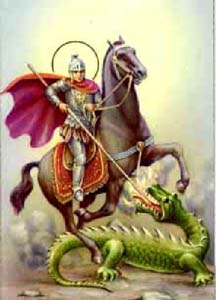 * KROKUJI. POČÍTÁM HADY.* SČÍTÁM SOUSEDNÍ POLE.* MATEMATIKA 2. DÍL  22 – 25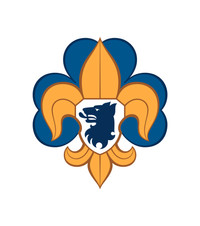 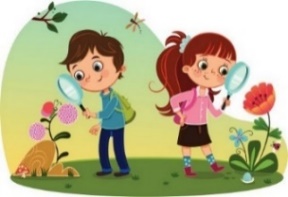 * POZNÁM A ZAZNAMENÁM, KOLIK JE HODIN (CELÁ, ČTVRT, PŮL, TŘIČTVRTĚ).* BĚHEM POKUSU ZJISTÍM VLASTNOSTI NĚKTERÝCH     MATERIÁLŮ.* SLEDUJI A ZAZNAMENÁVÁM PRŮBĚH POKUSU.DOMÁCÍ PŘÍPRAVA PRO OBJEVITELEKAŽDÝ DEN PÍŠI ČITELNĚ DO DENÍKU VĚTU. PROCVIČUJI POČÍTÁNÍ, ČTU SI KAŽDÝ DEN Z KNÍŽKY. POZORUJI JARNÍ PŘÍRODU.KAŽDÝ DEN PÍŠI ČITELNĚ DO DENÍKU VĚTU. PROCVIČUJI POČÍTÁNÍ, ČTU SI KAŽDÝ DEN Z KNÍŽKY. POZORUJI JARNÍ PŘÍRODU.MILÍ RODIČE OBJEVITELŮ A MILÍ OBJEVITELÉ, 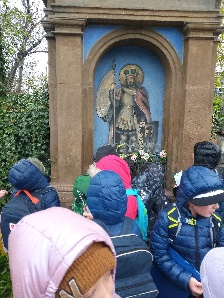 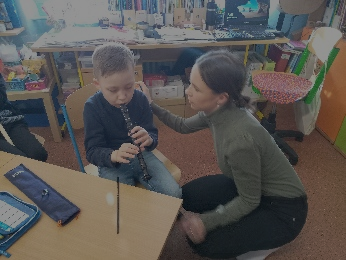 MÁME ZA SEBOU VELKOU ČÁST KONZULTACÍ. DĚTI CHVÁLÍME ZA TO, JAK TO DOBŘE ZVLÁDLY. TAKÉ DĚKUJEME RODIČŮM ZA PŘÍJEMNOU ATMOSFÉRU. VE ČTVRTEK SE BUDEME TĚŠIT NA ČARODĚJE A ČARODĚJKY PŘI ODPOLEDNÍ AKCI ŠKOLY NÁMĚSTÍ PLNÉ ČARODĚJNIC. ZAČÁTEK JE OD 17:00 HODIN PŘED ŠKOLOU V MASKÁCH. 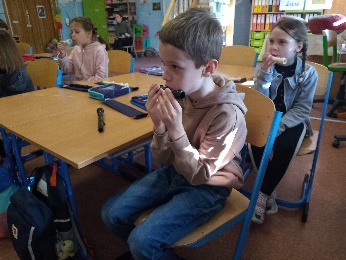 INFORMACE JSOU NA WEBOVÝCH STRÁNKÁCH ŠKOLY A NA LETÁČKU.VE STŘEDU 10. 5. PŮJDEME V RÁMCI VÝUKY A VÝSTUPU Z PRVOUKY DO TOULCOVA DVORA NA PROGRAM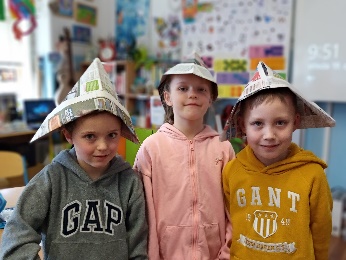 NA STATKU. CENA 140,- KČ (LZE PLATIT NA ÚČET).VE ŠKOLE SE UVIDÍME V ÚTERÝ 2. 5. V PONDĚLÍ 1. 5. SI UŽIJTE KRÁSNÝ DEN.PŘEJEME ČARODĚJNÝPOSLEDNÍ DUBNOVÝ TÝDEN       LUCKA  A  ALICEMILÍ RODIČE OBJEVITELŮ A MILÍ OBJEVITELÉ, MÁME ZA SEBOU VELKOU ČÁST KONZULTACÍ. DĚTI CHVÁLÍME ZA TO, JAK TO DOBŘE ZVLÁDLY. TAKÉ DĚKUJEME RODIČŮM ZA PŘÍJEMNOU ATMOSFÉRU. VE ČTVRTEK SE BUDEME TĚŠIT NA ČARODĚJE A ČARODĚJKY PŘI ODPOLEDNÍ AKCI ŠKOLY NÁMĚSTÍ PLNÉ ČARODĚJNIC. ZAČÁTEK JE OD 17:00 HODIN PŘED ŠKOLOU V MASKÁCH. INFORMACE JSOU NA WEBOVÝCH STRÁNKÁCH ŠKOLY A NA LETÁČKU.VE STŘEDU 10. 5. PŮJDEME V RÁMCI VÝUKY A VÝSTUPU Z PRVOUKY DO TOULCOVA DVORA NA PROGRAMNA STATKU. CENA 140,- KČ (LZE PLATIT NA ÚČET).VE ŠKOLE SE UVIDÍME V ÚTERÝ 2. 5. V PONDĚLÍ 1. 5. SI UŽIJTE KRÁSNÝ DEN.PŘEJEME ČARODĚJNÝPOSLEDNÍ DUBNOVÝ TÝDEN       LUCKA  A  ALICEMILÍ RODIČE OBJEVITELŮ A MILÍ OBJEVITELÉ, MÁME ZA SEBOU VELKOU ČÁST KONZULTACÍ. DĚTI CHVÁLÍME ZA TO, JAK TO DOBŘE ZVLÁDLY. TAKÉ DĚKUJEME RODIČŮM ZA PŘÍJEMNOU ATMOSFÉRU. VE ČTVRTEK SE BUDEME TĚŠIT NA ČARODĚJE A ČARODĚJKY PŘI ODPOLEDNÍ AKCI ŠKOLY NÁMĚSTÍ PLNÉ ČARODĚJNIC. ZAČÁTEK JE OD 17:00 HODIN PŘED ŠKOLOU V MASKÁCH. INFORMACE JSOU NA WEBOVÝCH STRÁNKÁCH ŠKOLY A NA LETÁČKU.VE STŘEDU 10. 5. PŮJDEME V RÁMCI VÝUKY A VÝSTUPU Z PRVOUKY DO TOULCOVA DVORA NA PROGRAMNA STATKU. CENA 140,- KČ (LZE PLATIT NA ÚČET).VE ŠKOLE SE UVIDÍME V ÚTERÝ 2. 5. V PONDĚLÍ 1. 5. SI UŽIJTE KRÁSNÝ DEN.PŘEJEME ČARODĚJNÝPOSLEDNÍ DUBNOVÝ TÝDEN       LUCKA  A  ALICEMILÍ RODIČE OBJEVITELŮ A MILÍ OBJEVITELÉ, MÁME ZA SEBOU VELKOU ČÁST KONZULTACÍ. DĚTI CHVÁLÍME ZA TO, JAK TO DOBŘE ZVLÁDLY. TAKÉ DĚKUJEME RODIČŮM ZA PŘÍJEMNOU ATMOSFÉRU. VE ČTVRTEK SE BUDEME TĚŠIT NA ČARODĚJE A ČARODĚJKY PŘI ODPOLEDNÍ AKCI ŠKOLY NÁMĚSTÍ PLNÉ ČARODĚJNIC. ZAČÁTEK JE OD 17:00 HODIN PŘED ŠKOLOU V MASKÁCH. INFORMACE JSOU NA WEBOVÝCH STRÁNKÁCH ŠKOLY A NA LETÁČKU.VE STŘEDU 10. 5. PŮJDEME V RÁMCI VÝUKY A VÝSTUPU Z PRVOUKY DO TOULCOVA DVORA NA PROGRAMNA STATKU. CENA 140,- KČ (LZE PLATIT NA ÚČET).VE ŠKOLE SE UVIDÍME V ÚTERÝ 2. 5. V PONDĚLÍ 1. 5. SI UŽIJTE KRÁSNÝ DEN.PŘEJEME ČARODĚJNÝPOSLEDNÍ DUBNOVÝ TÝDEN       LUCKA  A  ALICE